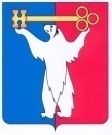 АДМИНИСТРАЦИЯ ГОРОДА НОРИЛЬСКАКРАСНОЯРСКОГО КРАЯПОСТАНОВЛЕНИЕ13.02.2019	г. Норильск	         № 51О внесении изменения в постановление Главы города Норильска 
от 09.06.2007 № 1248В связи с уточнением функций, осуществляемых Управлением по градостроительству и землепользованию Администрации города Норильска,ПОСТАНОВЛЯЮ:	1.	Внести в постановление Главы города Норильска от 09.06.2007 № 1248 
«О наделении полномочиями Управления по градостроительству и землепользованию Администрации города Норильска» следующее изменение:1.1.	В пункте 1.5 слова «и подготовку проектов распоряжений заместителя Руководителя Администрации города Норильска по собственности и развитию предпринимательства об утверждении актов приемочной комиссии» исключить.Глава города Норильска							         Р.В. Ахметчин